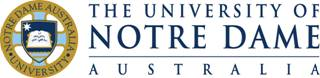 SCHOOL OF MEDICINE, SYDNEY, Darlinghurst, NSW, 2010Telephone: 61 2 8204 4450Internet: www.sydney.nd.edu.auABN: 69 330 643 21027 October 2017FoHPE EditorA/Professor Andy WearnThe University of AucklandM&HS Building 50285 Park RoadGraftonAuckland 1023New ZealandDear Associate Professor Andy Wearn,RE: Manuscript submission; Medical Tutor’s Cultural Safety StudyPlease find attached submission of a manuscript for consideration.  This article is between 3500 and 5000 words, so we submit the supporting rationale for its length.  This is a qualitative study which we felt required a submission over the typical article length.  This therefore allowed us to include an adequate presentation and discussion of the data, and to properly address the ideas that developed from the findings.Please not that the work submitted in this manuscript has not been published elsewhereYours sincerely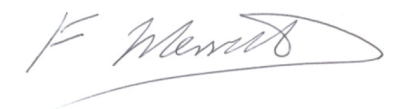 Associate Professor Frankie Merritt Head of Aboriginal and Torres Strait Islander Health